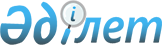 Аудандық мәслихаттың 2021 жылғы 6 қаңтардағы № 510 "2021-2023 жылдарға арналған Темірбек Жүргенов ауылдық округ бюджетін бекіту туралы" шешіміне өзгерістер енгізу туралы
					
			Мерзімі біткен
			
			
		
					Ақтөбе облысы Әйтеке би аудандық мәслихатының 2021 жылғы 29 наурыздағы № 26 шешімі. Ақтөбе облысының Әділет департаментінде 2021 жылғы 1 сәуірде № 8191 болып тіркелді. Мерзімі өткендіктен қолданыс тоқтатылды
      Қазақстан Республикасының 2008 жылғы 4 желтоқсандағы Бюджет кодексінің 109-1 бабына, Қазақстан Республикасының 2001 жылғы 23 қаңтардағы "Қазақстан Республикасындағы жергілікті мемлекеттік басқару және өзін-өзі басқару туралы" Заңының 6 бабына сәйкес, Әйтеке би аудандық мәслихаты ШЕШІМ ҚАБЫЛДАДЫ:
      1. Аудандық мәслихаттың 2021 жылғы 6 қаңтардағы № 510 "2021-2023 жылдарға арналған Темірбек Жүргенов ауылдық округ бюджетін бекіту туралы" (нормативтік құқықтық актілердің мемлекеттік тіркеу Тізілімінде № 7972 тіркелген, 2021 жылғы 15 қаңтарда Қазақстан Республикасы нормативтік құқықтық актілерінің электрондық түрдегі эталондық бақылау банкінде жарияланған) шешіміне келесідей өзгерістер енгізілсін:
      1 тармақта:
      1) тармақшасында:
      кірістер:
      "134 201,0" сандары "158 906,5" сандарымен ауыстырылсын;
      трансферттер түсімі:
      "112 647,0" сандары "137 352,5" сандарымен ауыстырылсын;
      2) тармақшасында:
      шығындар:
      "134 201,0" сандары "159 936,0" сандарымен ауыстырылсын;
      5) тармақшасында:
      бюджет тапшылығы (профицит):
      "0,0" сандары "-1029,5" сандарымен ауыстырылсын;
      6) тармақшасында:
      бюджет тапшылығын қаржыландыру (профицитін пайдалану):
      "0,0" сандары "1029,5" сандарымен ауыстырылсын.
      2. Көрсетілген шешімнің 1 қосымшасы осы шешімнің қосымшасына сәйкес жаңа редакцияда жазылсын.
      3. "Әйтеке би аудандық мәслихатының аппараты" мемлекеттік мекемесі заңнамада белгіленген тәртіппен осы шешімді Ақтөбе облысының Әділет департаментінде мемлекеттік тіркеуді қамтамасыз етсін.
      4. Осы шешім 2021 жылғы 1 қаңтардан бастап қолданысқа енгізіледі. 2021 жылға арналған Темірбек Жүргенов ауылдық округ бюджеті
					© 2012. Қазақстан Республикасы Әділет министрлігінің «Қазақстан Республикасының Заңнама және құқықтық ақпарат институты» ШЖҚ РМК
				
      Әйтеке би аудандық мәслихатының сессия төрағасы

Б. Сейлханов

      Әйтеке би аудандық мәслихатының хатшысы 

Е. Тансыкбаев
Әйтеке би аудандық мәслихаттың 2021 жылғы 29 наурыздағы № 26 шешіміне қосымшаӘйтеке би аудандық мәслихаттың 2021 жылғы 6 қантардағы № 510 шешіміне 1-қосымша
Санаты
Санаты
Санаты
Санаты
2021 жылға бекітілген бюджет, мың теңге
Сыныбы
Сыныбы
Сыныбы
2021 жылға бекітілген бюджет, мың теңге
Кіші сыныбы
Кіші сыныбы
2021 жылға бекітілген бюджет, мың теңге
Атауы
2021 жылға бекітілген бюджет, мың теңге
I. КІРІСТЕР
158906,5
1
Салықтық түсімдер
21554,0
04
Меншікке салынатын салықтар
21554,0
1
Мүлікке салынатын салықтар
282,0
3
Жер салығы
848,0
4
Көлік құралдарына салынатын салық
20424,0
2
Салықтық емес түсімдер
0,0
01
Мемлекеттік меншіктен түсетін кірістер
0,0
5
Мемлекет меншігіндегі мүлікті жалға беруден түсетін кірістер
0,0
4
Трансферттердің түсімдері
137352,5
02
Мемлекеттік басқарудың жоғары тұрған органдарынан түсетін трансферттер
137352,5
3
Аудандардың (облыстық маңызы бар қаланың) бюджетінен трансферттер
137352,5
Функционалдық топ
Функционалдық топ
Функционалдық топ
Функционалдық топ
Функционалдық топ
2021 жылға бекітілген бюджет, мың теңге
Кіші функционалдық топ
Кіші функционалдық топ
Кіші функционалдық топ
Кіші функционалдық топ
2021 жылға бекітілген бюджет, мың теңге
Бюджеттік бағдарламалардың әкімшісі
Бюджеттік бағдарламалардың әкімшісі
Бюджеттік бағдарламалардың әкімшісі
2021 жылға бекітілген бюджет, мың теңге
Бағдарлама
Бағдарлама
2021 жылға бекітілген бюджет, мың теңге
Атауы
2021 жылға бекітілген бюджет, мың теңге
II. ШЫҒЫНДАР
159936,0
01
Жалпы сиппатағы мемлекеттік қызметтер
40573,1
1
Мемлекеттiк басқарудың жалпы функцияларын орындайтын өкiлдi, атқарушы және басқа органдар
40573,1
124
Аудандық маңызы бар қала, ауыл, кент, ауылдық округ әкімінің аппараты
40573,1
001
Аудандық маңызы бар қала, ауыл, кент, ауылдық округ әкімінің қызметін қамтамасыз ету жөніндегі қызметтер
40573,1
06
Әлеуметтiк көмек және әлеуметтiк қамсыздандыру
4941,0
2
Әлеуметтiк көмек
4941,0
124
Аудандық маңызы бар қала, ауыл, кент, ауылдық округ әкімінің аппараты
4941,0
003
Мұқтаж азаматтарға үйде әлеуметтік көмек көрсету
4941,0
07
Тұрғын үй-коммуналдық шаруашылық
23617,3
3
Елді-мекендерді көркейту
23617,3
124
Аудандық маңызы бар қала, ауыл, кент, ауылдық округ әкімінің аппараты
23617,3
008
Елді мекендердегі көшелерді жарықтандыру
9600,0
009
Елді мекендірдің санитариясын қамтамасыз ету 
3000,0
011
Елді мекендерде абаттандыру мен көгалдандыру
11017,3
12
Көлiк және коммуникация
5245,1
1
Автомобиль көлiгi
5245,1
124
Аудандық маңызы бар қала, ауыл, кент, ауылдық округ әкімінің аппараты
5245,1
013
Аудандық маңызы бар қалаларда, ауылдарда, кенттерде, ауылдық округтерде автомобиль жолдарының жұмыс істеуін қамтамасыз ету
5245,1
045
Аудандық маңызы бар автомобиль жолдарын және елді-мекендердің көшелерін күрделі және орташа жөңдеу
245,1
15
Трансферттер
84530,0
1
Трансферттер
84530,0
124
Аудандық маңызы бар қала, ауыл, кент, ауылдық округ әкімінің аппараты
84530,0
051
Заңнаманы өзгертуге байланысты жоғары тұрған бюджеттің шығындарын өтеуге төменгі тұрған бюджеттен ағымдағы нысаналы трансферттер
84530,0
ІІІ.Таза бюджеттік кредит беру
0,0
IV. Қаржы активтерімен жасалатын операция бойынша сальдо
0,0
V. Бюджет тапшылығы (профицит)
-1029,5
VI. Бюджет тапшылығын қаржыландыру (профицитін пайдалану)
1029,5
Санаты
Санаты
Санаты
Санаты
2020 жылға нақтыланған бюджет, мың теңге
Сыныбы
Сыныбы
Сыныбы
2020 жылға нақтыланған бюджет, мың теңге
Кіші сыныбы
Кіші сыныбы
2020 жылға нақтыланған бюджет, мың теңге
Атауы
2020 жылға нақтыланған бюджет, мың теңге
8
Бюджет қаражатының пайдаланылатын қалдықтары
1029,5
01
Бюджет қаражаты қалдықтары
1029,5
1
Бюджет қаражатының бос қалдықтары
1029,5